Министерство образования и науки Челябинской областиГосударственное бюджетное учреждение дополнительного образования «Областной Центр дополнительного образования детей»454081,  г. Челябинск, ул. Котина, 68, тел./факс 773-62-82,E-mail: ocdod@mail.ru11.09.2017 № 854На №_______от _________В соответствии с  приказом ГБУДО «Областной Центр дополнительного образования детей» от 06.09.2017 г. № 539 «О проведении областного конкурса художественного чтения для дошкольников и младших школьников «Как хорошо уметь читать!» с 01 по 10 ноября 2017 года состоится областной конкурс художественного чтения для дошкольников и младших школьников «Как хорошо уметь читать!» (далее – конкурс).В  конкурсе  принимают  участие воспитанники и  обучающиеся  образовательных организаций Челябинской области  по возрастным группам: дошкольники; младшие школьники.   Конкурс проводится в очной форме. Участники конкурса подразделяются на исполнительские категории:  индивидуальное чтение;литературный дуэт; групповое чтение.Для участия в конкурсе в срок  до 30.10.2017 г. необходимо зарегистрироваться на сайте http://ocdod74.ru в разделе «Ближайшие события» - «Как хорошо уметь читать!». Организационный взнос за индивидуального исполнителя 500 рублей, за дуэт 700 рублей, за группу 1000 рублей.Положение о проведении конкурса, документы  по оплате размещены на сайте ГБУДО «Областной Центр дополнительного образования детей» -  http://ocdod74.ru. Программа выступлений будет размещена  03.11.2017 г.	Дополнительная информация по телефонам: 8(351)773-62-82, 89048104266, Вохмянина Анна Евгеньевна, руководитель отдела  художественного воспитания.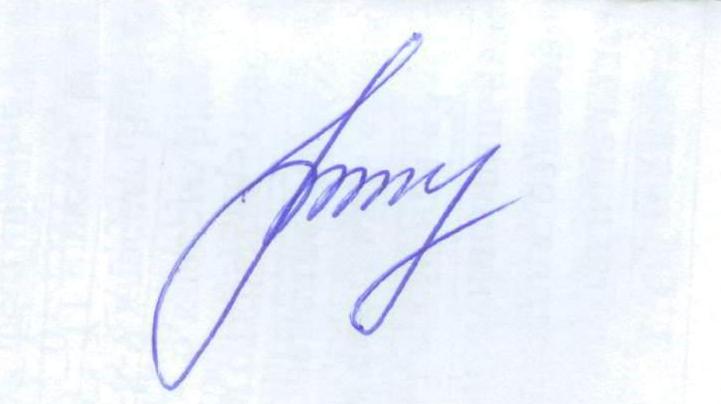 И.о.директора                                                                              О.С. Растегняева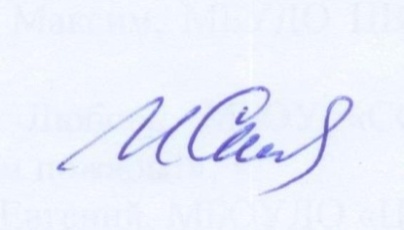 Вохмянина Анна Евгеньевна, (351)773-62-82Руководителяморганов местного самоуправления муниципальных районов и городских округов Челябинской области, осуществляющих управление в сфере образования